Приложение А. Задания для работы на занятииЗадания команде № 1. (в команде 4 человека, каждый получает задание, выполняет его.Затем студенты докладывают всей группе ответ)Задание яичник.Задание выполняет   студент 1. Сначала заполняет схемы, находит все образования на муляже.1.   Дайте определение термину (устно):Яичник – это2.   Заполните графологическую структуру (письменно):РасположениеСкелетотопияГолотопияСинтопия1	2	МедиальнаяповерхностьЛатеральнаяповерхностьВерхнийконец3	4	5Внешнее строениеповерхностикрая	концы1	2	3	4	5	6Внутреннее строение1	Мозговое вещество3	23.   Флипчарт. На интерактивной доске дан рисунок органа. Объясните строение органа,сделав обозначения. Задание для студента 2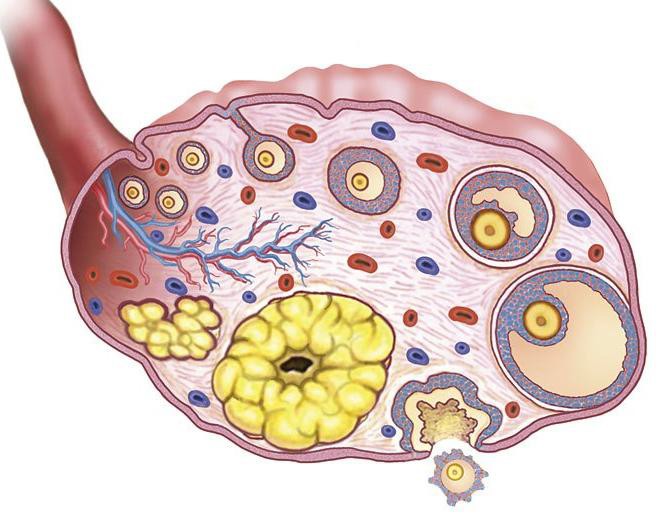 1.   белочная оболочка2.   корковое вещество3.	Мозговое вещество4.   первичные яичниковые фолликулы5.	зрелый везикулярный яичниковый фолликул6.   яйцеклетка7.   овуляция8.	желтое тело9.	беловатое телоЗадание «Матка»Задание выполняет   студент 3. Сначала заполняет схемы, находит все образования на муляже.1.   Дайте определение: Матка– это Расположение – Фиксирующий аппарат -2.   Заполните графологическую структуру: А. Внешнее строение.Толщина -Длина -Масса у нерожавшей женщины -Масса у рожавшей женщины -МАТКАчасти1	2	3Особенностистроения4	5	6поверхностикраячасти7	8	910	11	12Б. Внутреннее строение.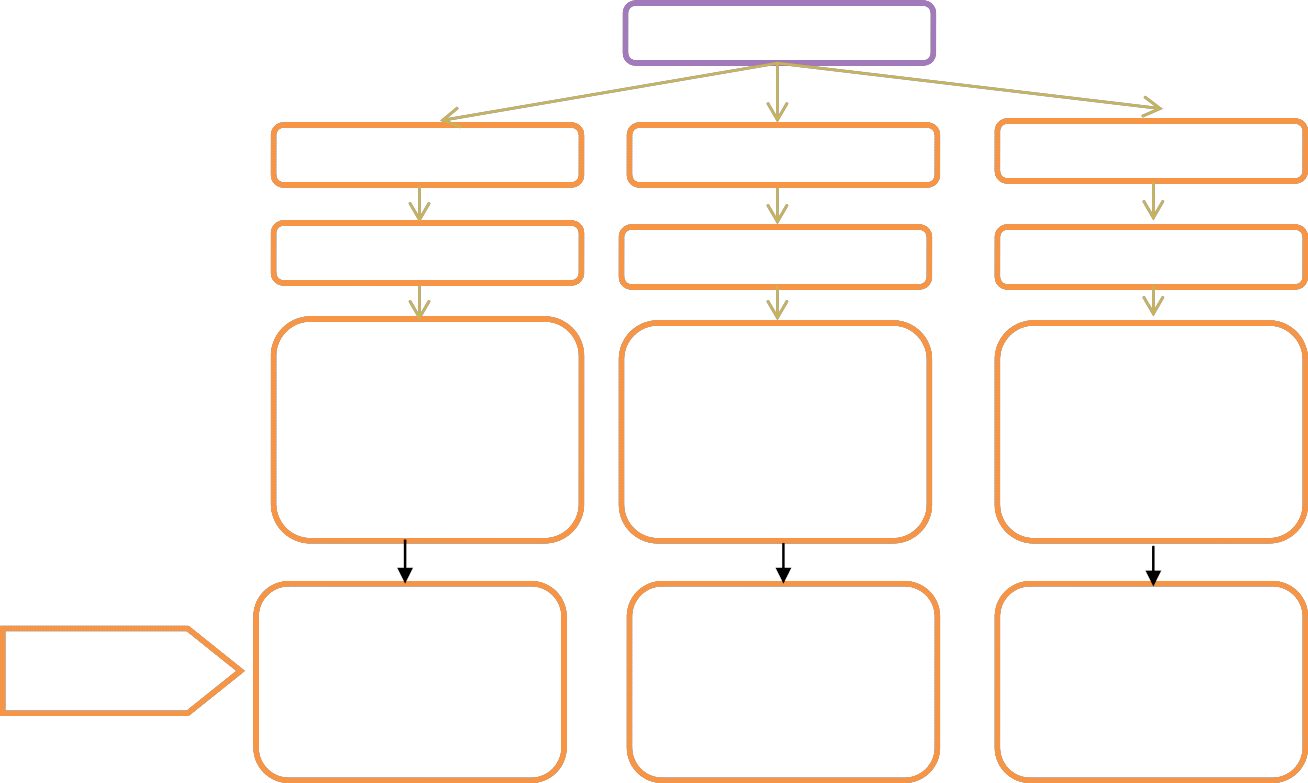 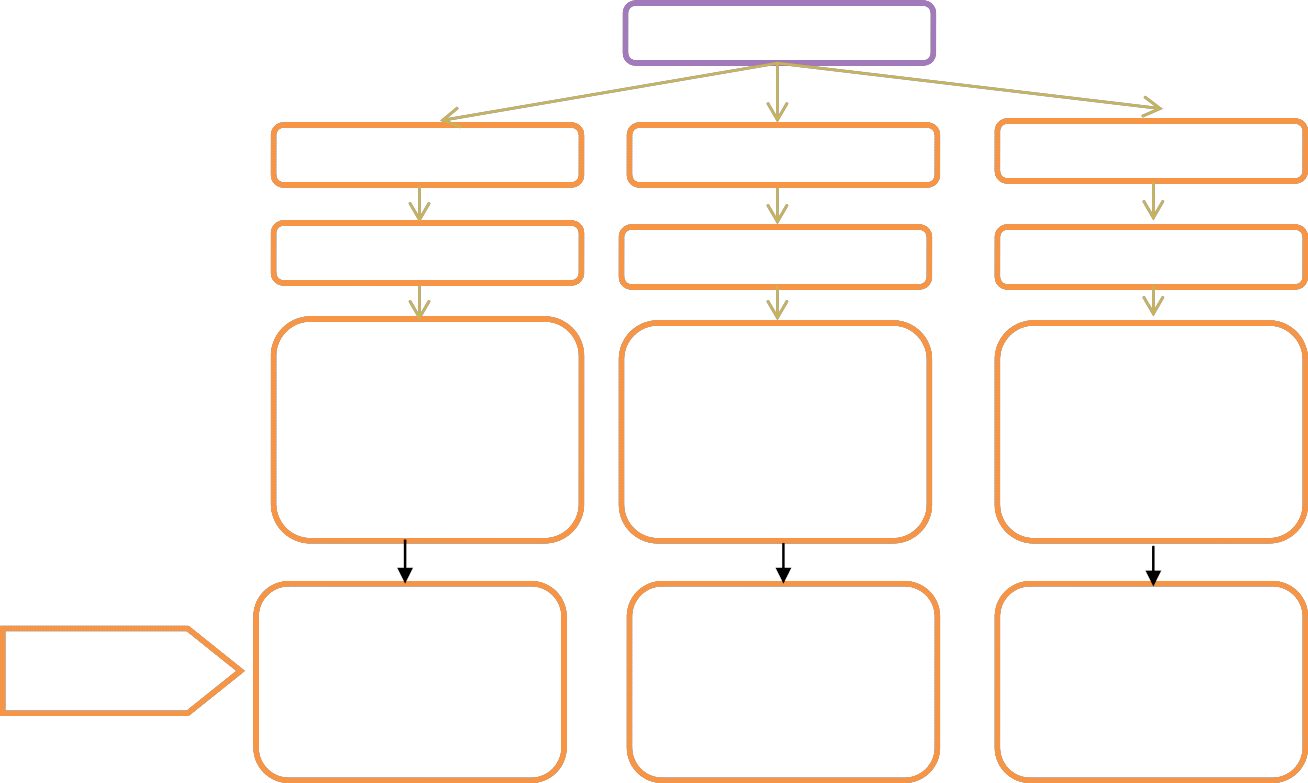 Слои маткичастиПоверхностный	1	2Особенности строенияСерозная оболочка	3	45	6	7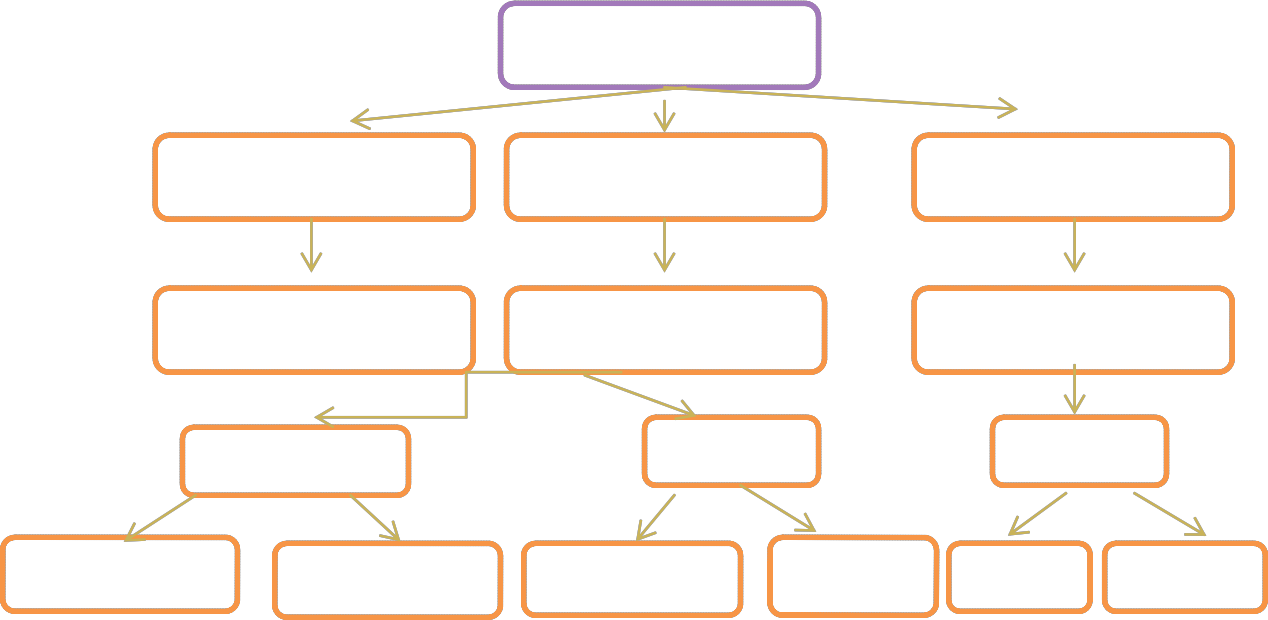 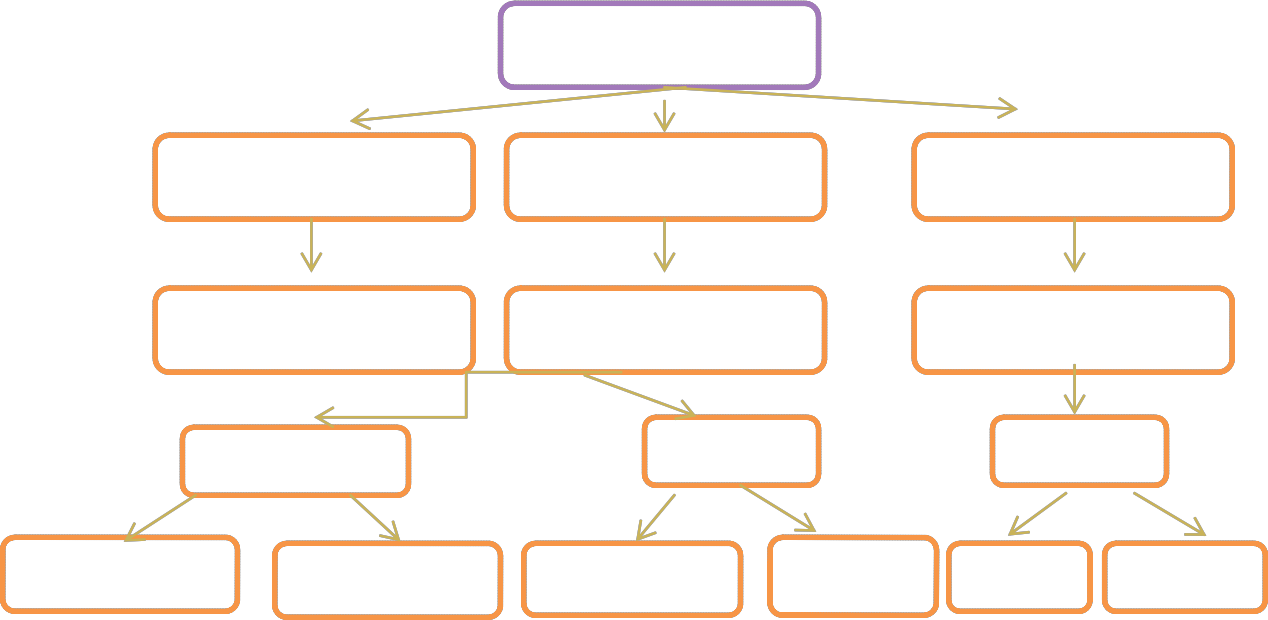 функции	8	9	10Задание «Маточная труба»Студент 4Дайте определение: Маточная труба– это Расположение –А. Внешнее строение.Маточная трубаЧастиМаточная часть1	2	36Особенностистроения	4	5	7Б. Внутреннее строение.Маточная трубаоболочкивнутренняя	1	23	4	5Особенности строения6	7816Задания команде № 2Задание 1 Строение яичкаСтудент 1Флипчарт. На интерактивной доске дан рисунок органа. Объясните строение органа, сделав обозначения.Ответьте на вопросы: Яичко - этоОтношение к брюшине -Масса яичка –Внутреннее строение.  Сделайте обозначения к рисунку. Найдите образования на муляже.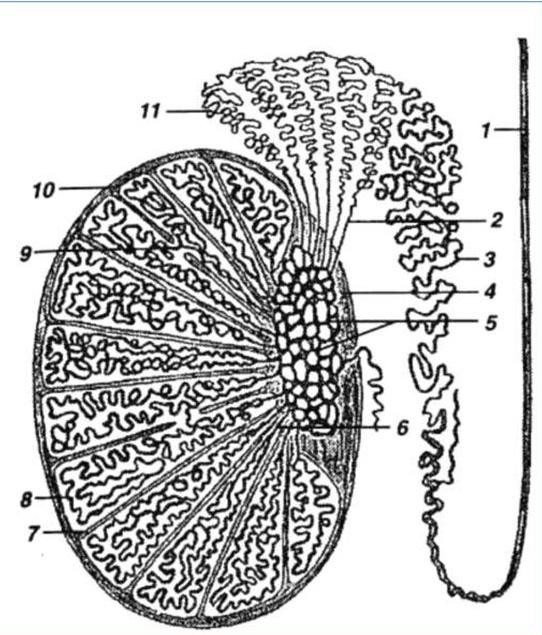  Каково строение придатка яичка? Какие структуры в яичке выполняют внутрисекреторную функцию?ЯИЧКИ (СЕМЕННИКИ)Задание 2Студент 2Где	располагаются,	какие	функции	выполняют	семявыносящий	проток, семяизвергательный проток, мочеполовой канал?Найдите образования на муляже.Задание 3  Семенные пузырьки. Предстательная железаДайте определение понятиям: Семенные пузырьки – это железы Предстательная железа –Бульбоуретральные железы -Сделайте обозначения к рисунку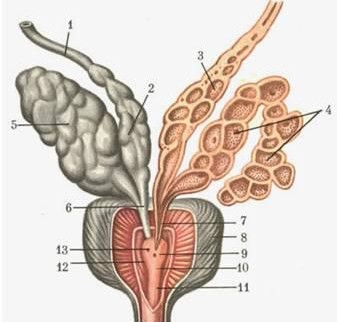 Ответьте на вопросы:Флипчарт. На интерактивной доске дан рисунок органа. Объясните строение органа, сделав обозначения.	Какую функцию выполняют семенные пузырьки?Задание Половой членСтудент 4Половой член –  этоЧасти: Кожа –Крайняя плоть – Препуциальный мешок – Внутреннее строение: Тела -Рассмотрите рисунок и сделайте обозначенияФлипчарт. На интерактивной доске дан рисунок органа. Объясните строение органа, сделав обозначения.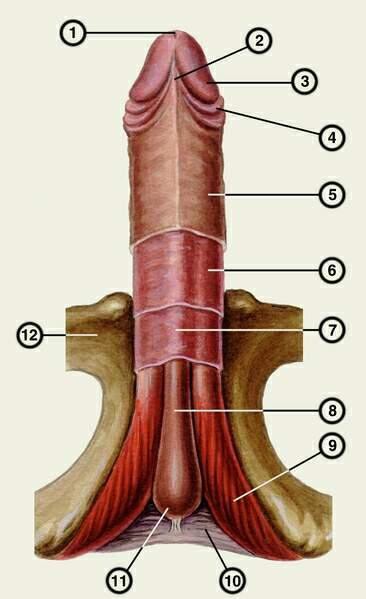 Задание  команде  3Студент 1Задание 1Флипчарт.  На  интерактивной  доске  дан  рисунок  фолликула.  Объясните  строение фолликула, сделав обозначения.   Какой фолликул изображён на флипчарте?   Сколько фолликулов имеется в яичнике новорожденной девочки?   Сколько фолликулов в яичнике половозрелой девушки?   Наружная оболочка фолликула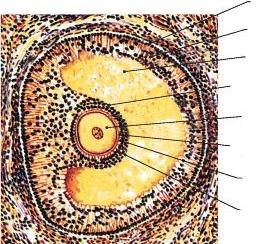    Внутренняя оболочка фолликула   Полость	фолликула	сфолликулярной жидкостью   Яйценосный холмик   Яйцеклетка   Блестящая оболочка   Лучистый венец   Фолликулярные клеткиОтветьте на вопросы:1.   Что такое овариальный цикл?2.   В какую фазу овариального цикла происходит овуляция? Какие гормоны и в каком количестве должны присутствовать в крови, чтобы произошел этот процесс?Студент 23.   Что такое менархе?4.   Что такое менструация?5.   Что такое менструальный цикл? Зарисуйте схему6.   Если  происходит  имплантация,  то  какие  изменения  наблюдаются  в  деятельности гипофиза и яичника?7.   В	какой	период	овариально-менструального	цикла	определяется	вариант	его завершения?8.   В чем заключаются функции маточных желез до и после образования желтого тела?9.   Как изменяется толщина функционального слоя слизистой оболочки матки, форма и состав секрета его желез в разные фазы овариально-менструального цикла?Задание 2Студент 3Заполните таблицу: «Секреты половых экзокринных желёз»Заполните таблицуСравнительная характеристика мужской и женской половой системОтветьте на вопросы:   Как вы считаете, какие меры профилактики должна знать каждая женщина для сохранения своего репродуктивного здоровья?   Как вы считаете, какие меры профилактики должен знать каждый мужчина длясохранения своего репродуктивного здоровья?Задание 3Студент 4Ответьте на вопросы:   Что такое сперматогенез? Из каких фаз он состоит?   Что   такое   половой   цикл   мужчины?   Из   каких   фаз   он   состоит?   Дайте   их характеристику.Гормоны гипофиза (гонадотропные) и яичникаПриложение Б. Ответы на задания для работы студентов.Мотивация.Решите задачи:1. На  прием к врачу обратился молодой мужчина с жалобами на проблемы с эрекцией.Врач обратил внимание на избыточный вес пациента. Из анамнеза стало известно, что молодой человек ест фаст-фуд, ведет сидячий образ жизни, курит. Объясните, с чем может быть связаны проблемы молодого человека.   Ответ объясните, основываясь на знания анатомии и физиологии.Ответ: Мужчины, которые мало спят, мало двигаются, имеют избыточный вес, как правило, обладают более низким уровнем тестостерона в организме, и поэтому могут страдать от эректильной дисфункции. Исследования показывают, что сигареты не только снижают либидо человека, они также могут привести к более слабой эрекции. Причина в том, что курение сужает артерии, препятствуя тем самым процессу эрекции.2. Объясните  затруднение  при  мочеиспускании  у  лиц  пожилого  возраста  с заболеванием «Аденома предстательной железы».Ответ:  Постоянное  сдавливание  промежности  нарушает  кровоснабжение предстательной железы, служит благоприятным условием для образования опухоли. Для развития доброкачественной гиперплазии свойственна следующая симптоматика:1.         Боль над лобком во время мочеиспускания, ломота и скручивающие ощущения в крестцовой области2.         Повышение температуры тела до субфебрильных отметок3.         Раздражение внутри уретры, которое сопровождает мочеиспускание4.         Снижение либидо, расстройство эрекции, ослабление потенции5.         Гематурия (окрашивание мочи кровью)6.         Ощущение лишь частичного опорожнения мочевого пузыряНесмотря  на  участившиеся  позывы,  выделение  мочи  происходит  по  каплям.  Если развитие опухоли не подавляли медикаментами, гиперплазия достигает крупного размера, перекрывает   отток  мочи.   Состояние  определяется   как   анурия,   доставляет   боль  и ощущение распирания в мочеиспускательном канале. Для эвакуации мочи мужчине проводят катетеризацию.3. Пациентка  29  лет  обратилась  к  гинекологу  с  жалобами  на  скудные,  нерегулярные менструации. Из анамнеза: менархе в 12 лет. В 14-летнем возрасте больная перенесла корь, осложнившуюся менингоэнцефалитом. После перенесенного заболевания менструальный  цикл  стал  нерегулярным,  отмечалась  прибавка  в  весе,  в  течениепоследних 2 лет наблюдается избыточное оволосение над верхней губой и на внутренней поверхности бедер. Беременностей не было. Предполагаемый диагноз? Какие дополнительные исследования необходимо провести?Ответ: нарушение менструального цикла – вторичный гипоменструальный синдром центр.генеза (вторичный поликистоз) : рентген турецкого седла ,анализ крови на ЛГ, ФСГ, ПРЛАктуализация  знаний обучающихся1. Что такое репродуктивная система? Какой тип размножения свойственен человеку?Репродуктивная система человека — комплекс органов мужского и женского организмов, которые главным образом, обеспечивают воспроизводство людей. Половой.2.  Какие органы женской половой системы относятся к внутренним? Яичники, матка, маточные трубы, влагалище3.   Покажите внутренние половые органы на муляже.4.   Какие органы женской половой системы относятся к наружным? Клитор, лобок, большие и малые половые губы, преддверие влагалища5.   Покажите наружные половые органы на муляже.6. Какие органы мужской   половой системы относятся к внутренним? Яички, семявыносящие протоки, семенные пузырьки, предстательная железа, бульбоуретральные железы7.   Покажите внутренние половые органы на муляже.8.   Какие органы мужской половой системы относятся к наружным? Половой член, мошонка9.   Покажите внутренние половые органы на муляже10. Какие функции выполняет женская репродуктивная система?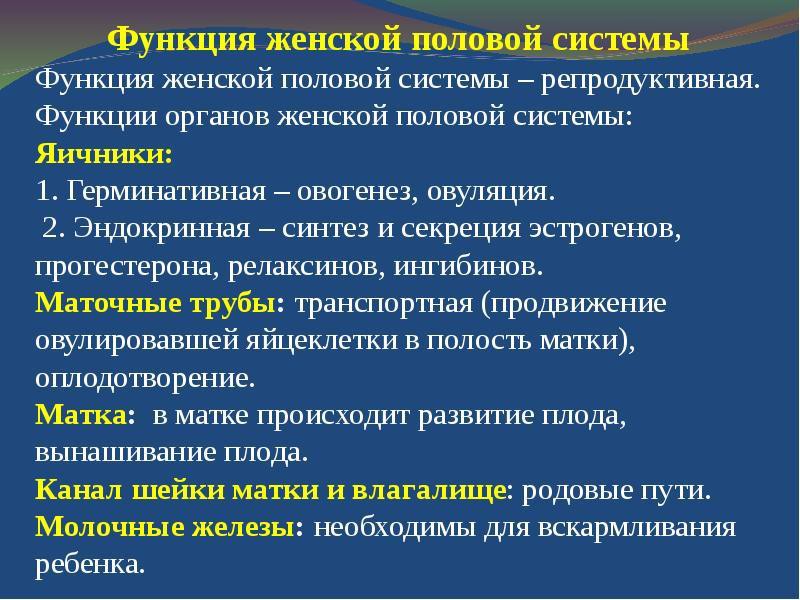 11. Какие функции выполняет мужская репродуктивная система?	генеративная: образование мужских половых клеток — сперматозоидов;	эндокринная: синтез мужских половых гормонов;	гормональная регуляция репродуктивной функции.12. Где происходит развитие и созревание яйцеклеток? яичник13.  Где происходит развитие и созревание сперматозоидов? Яичко14. К какому типу желёз относят яичник? Почему? Смешанному – экзокринная часть  - формирование яйцеклетки, эндокринная – образование половых гормонов: эстрогенов и андрогенов15. Как называется щель между малыми губами ? преддверие влагалища16. Как называется орган, по которому движется яйцеклетка? Маточная труба17. Как называется орган, в котором происходит развитие плода? Матка18. Назовите женские вторичные половые признаки.  Половые признаки — ряд отличительных особенностей строения и функций органов тела, определяющие половую принадлежность организма. Половые признаки делятся на биологические и социальные (гендерные), так называемые поведенческие признаки.  К таким признакам относятся особенности развития костно – мышечной системы, степень развития подкожной жировой клетчатки и волосяного покрова, тембр голоса и особенности поведения человека, особые Под влиянием женских половых гормонов у девочек  быстро  увеличиваются рост   и   масса   тела,   причём   конечности   растут   быстрее,   чем   туловище; изменяется форма скелета, особенно таза, а также фигура за счёт отложения жира, преимущественно в области ягодиц, живота и бёдер; формы тела округляются, кожа становится тоньше и нежнее. Начинается рост молочных желёз, выпячивается околососковый кружок. В последующем грудные железы увеличиваются, в них откладывается жировая ткань, они приобретают форму зрелой молочной железы. Появляются волосы на лобке, затем в подмышечных впадинах, усиливается рост их на голове. Рост волос на лобке у девочек начинается раньше, чем у мальчиков, и отличается характерным для женщин распределением в виде треугольника с вершиной, направленной книзу, и резко очерченной верхней границей над лобком. Потовые железы, особенно железы подмышечных впадин, начинают выделять пот с запахом, присущим женскому полу. Усиливается секреция сальных желёз, в результате чего во второй половине периода полового созревания иногда происходит образование юношеских  угрей.  У  большинства  девочек  спустя  2  —  3  года  от  началапоявления вторичных половых признаков, в возрасте 12 — 13 лет, начинаются менструации – главный признак полового созревания, указывающий на способность организма к беременности.19. Назовите мужские вторичные половые признаки.Список мужских вторичных половых признаков:	Увеличение яичек в объеме	Рост полового члена.	Пигментация кожи мошонки.	Поллюции. Сперматогенез.	Половое поведение. Способность испытывать половое возбуждение.	Высокий  рост.  Длина  тела  зависит  от  многих  факторов  (наследственность, условия жизни, заболевания в детстве и отрочестве и т. д.). У мужчин рост в целом оказывается выше, так как при прочих равных условиях позже закрываются зоны роста (из-за более поздних сроков пубертата). У мужчин в России по последним данным средний рост 178 см (что на 12 см больше, чем у женщин).		Большая масса тела. Вес определяется и пропорциями, и развитой мускулатурой  и  высокой  минеральной  плотностью  костной  ткани.  У  молодого взрослого  мужчины   нормостеника  ростом  170  см  в  среднем  нормальный  вес составляет около 70 кг (против 64 кг у женщин такого же роста).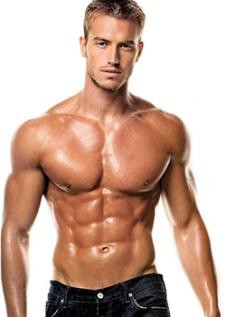 	Высокая   минеральная   плотность   скелета.   У   мужчин   на   массу   костей приходиться около 15% от общего веса (против 10-12% у женщин). Пик плотности (в возрасте 30 лет) у мужчин более выражен, а уменьшение плотности и прочности костей происходит значительно медленней, чем у женщин.	Высокий процент мышечной ткани. В среднем у мужчин в молодом и среднем возрасте масса мускулатуры составляет более 40-45% веса (против 30-35% у женщин). Мышцы хорошо развиты исходно и лучше отвечают на физические нагрузки.	Низкий процент жировой ткани. У мужчин до 60 лет масса жира в норме меньше22-25% от общего веса. В среднем мужчины имеют массу жира в 2 раза меньше, чем женщины при одинаковом весе. Представителям сильного пола легче худеть. Снижение массы тела возможно без существенного ограничения калорийности пищи.	Абдоминальное   ожирение   (подробнее).   Такой   тип   избыточной   массы   тела характеризуется отложением жира внутри брюшной полости. Абдоминальное ожирение часто сопровождается нарушением обмена веществ (дислипидемия, сахарный диабет, подагра).	Более короткое туловище и относительно длинные конечности. Особенно ярко это заметно при измерении роста в положении сидя. У мужчин такой рост на 5 см меньше (при одинаковой длине тела). В основном различия появляются за счет пропорций скелета и особенностей отложения жировой клетчатки в седалищной области.	У мужчин относительно широкие плечи и узкий таз. Тело схематически можно изобразить в виде перевернутой пирамиды.	Широкая грудная клетка. В среднем у юношей обхват грудной клетки на 10% больше. У мужчин грудная клетка длиннее, то есть занимает большую часть туловища, чем живот.	Узкий таз. Таз более узкий (в среднем на 5 см), более глубокий, подвздошные кости не развёрнуты наружу, полость таза менее объёмна, а размеры входного и выходного  отверстия  —  значительно  уже.  Сами  кости  таза  толще  и малоподвижные. Такой таз обеспечивает надежную опору внутренним органам. Узкий таз позволяет мужчинам достигать большей скорости в беге.	Мужской   череп   характеризуется   относительно   крупными   размерами,   ярко выраженными надбровными дугами, затылочными буграми, массивной нижней челюстью.	У  мужчин  относительно  большая  пневматизация  костей  черепа.  Кости  с воздушными пространствами (синусами) у них массивные, а сами пазухи — более объемные. Пневматизация костей черепа обеспечивает дополнительную защиту и термоизоляцию.	Более   крупные   зубы   с   характерными   одонтоскопическими   особенностями.Исследователи также установили факт полового различия размеров альвеолярной дуги и костного неба.	Форма  гортани  с  развитым  выступом  (prominentia  laryngea).  Рост  хрящей формирует так называемый кадык, то есть «адамово яблоко».	Более низкий тембр голоса. Артикуляции зависит от толщины связок и размеров голосовой щели. Мутация голоса у юношей происходит достаточно рано и сопровождает рост гортани.		Рост  терминальных  волос  на  лице  и  теле  по  мужскому  типу.  К андрогензависимым зонам роста волос относят кожу лица (подбородок, кожа над верхней  губой,  область  бакенбард),  шею,  грудь,  спину,  живот,  плечи  (читайте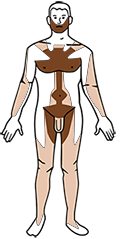 «Методы ускорения роста бороды»).	Рост  волос в  подмышках и  на  лобке  по  мужскому  типу  (ромб обращенный одной вершиной к пупку).	Андрогенная аллопеция. Характерное облысение теменной и лобной областей, связанное с действием мужских половых гормонов на волосяные луковицы.	У мужчин не ярко выражен поясничный лордоз (меньше изгиб позвоночника).	Мужская  осанка  —  представители  сильного  пола  стоя  держатся  прямо  или несколько откидываются назад. Эта особенность формируется за счет различий в опорно-двигательном аппарате.	Брюшной (диафрагмальный) тип дыхания. У мальчиков и девочек первого года жизни преобладает диафрагмальный тип дыхания, затем чаще наблюдается диафрагмально-грудной. С возраста 8-10 лет проявляются половые различия. У мальчиков устанавливается диафрагмальное дыхание, у девочек — грудное.	Относительно большая масса надпочечников (по сравнению с женскими) при относительно меньшей массе всех остальных эндокринных желез. Надпочечники—  органы,  помогающие  противостоять  стрессам,  экстремальным  нагрузкам  и отвечающие за поведенческие реакции (агрессии, борьбы, защиты).	Кожа у мужчин отличается большей толщиной (дерма на 15-20%, а роговой слой эпидермиса — на 40-50%), более темным цветом, большей активностью сальных и потовых желез.20. Осуществляется  ли  в    мошонке  регуляция  температуры,  оптимальной  для сперматогенеза? Если да, то каким образом? Температура в мошонке поддерживается на уровне, оптимальном для образования спермы за счет сокращения особых мышц, способных перемещать семенники ближе либо дальше от тела. При крипторхизме (состояние, когда семенники не опустились в мошонку из брюшной полости) мужчина, достигший половой зрелости, остается стерильным.21. Почему  мальчикам  не  рекомендуется  носить  узкие  плавки  постоянно?    Не рекомендуется, так как тесное бельё способствует повышению температуры в мошонке и нарушению сперматогенезаЗадание: «Яичник»1.   Дайте определение термину:Яичник – это парная половая железа. где растут и созревают женские половые клетки, вырабатываются женские половые гормоны.2.   Заполните графологическую структуру:РасположениеСкелетотопияГолотопияСинтопияНа уровне S1-	В полостималого таза вМедиальнаяповерхностьЛатеральнаяповерхностьВерхнийконецматкаампула маточныхтрубматочная трубаВнешнее строениеповерхностикрая	концымедиальн аялатераль наязадний	передний	трубныйматочныйВнутреннее строениеКорковое вещество	Мозговое веществоСоединительнотканая строма с фолликулами на разных стадиях развитияСоединительная ткань с сосудами и нервами1.   Дайте определение:Матка– это полый мышечный орган, предназначенный для развития и вынашивания плода в период беременности и активного выведения его наружу во время родов.Расположение – в полости малого таза между мочевым пузырем спереди и прямойкишкой сзадиФиксирующий  аппарат  –  связки  (широкая,  круглая,  прямокишечно-маточная),мышцы и фасции промежности.1.   Заполните графологическую структуру: А. Внешнее строение.Толщина – 4-5 смДлина -7,0-8,0 смМасса у нерожавшей женщины – 50гМасса у рожавшей женщины – 100г (длина 8,0-9,5 см)МаткаЧастиДно	Тело	ШейкаОсобенности строенияЭто верхняя выпуклая часть матки, выступающая выше линии впадения в матку маточныхтруб.Это средняя (большая) часть органа, имеет конусовидную форму.Это нижняя суженная округленная часть матки.поверхности	края	частиПередняя(пузырная)кишечнаяправый	левый	влагали щнаяНадвлагали щнаяБ. Внутреннее строение.Слои маткиЧастиПериметрий	Миометрий	ЭндометрийСерозный	Мышечный	СлизистыйОсобенности строенияПредставлен брюшиной, покрывающей всю матку и переходит. на др. органы и стенки малого таза.Состоит из переплетающих между собой слоев гладкой мышечной ткани – продольных и среднего. циркулярного.Покрыта однослойным призматическим. эпителием, имеет простые трубчатые железы и два слоя – поверхностный,функциональный.Задание «Маточная труба»Дайте определение:Маточная труба– это парный полый орган, образующийся из проксимального отдела мюллерова протока, в неё попадает яйцеклетка после овуляции, здесь поддерживается среда, способствующая оплодотворению яйцеклетки. По маточной трубе яйцеклетка перемещается в матку.Расположение – в полости малого таза, сбоку от матки, в верхнем отделе её широкой связки.А. Внешнее строение.Маточная трубаЧастиМаточная частьперешеек	ампула	воронкаОсобенности строенияНаходится в стенке маткиСуженная часть трубы лежит рядом с маткой и переходит в расширеннуючасть –ампулу.Расширенная часть маточной трубыОбращена к яичнику. Её края разделены на бахромки.Б. Внутреннее строение.Маточная трубаоболочкивнутренняясредняянаружнаяслизистаямышечнаясерознаяОсобенности строенияПокрыта реснитчатым псевдомногослойным эпителием и образует продольные складки.Представлена двумя слоями миоцитов: кольцевыми и продольнымиПокрывает маточные трубы со всех сторон, являясь частью брюшины, образующей широкую связку матки.Задания команде № 2Задание 1 Строение яичкаОтветьте на вопросы:Яичко - это парная мужская половая железа, вырабатывающая спермртозоидыОтношение к брюшине – интраперитонеально; брюшина покрывает яичко и придаток, образуя в углублении между ними пазуху придатка.Масса яичка –  около 25 гВнутреннее строение.  Сделайте обозначения к рисунку1. Семявыносящий проток2. Выносящие канальцы3. Проток придатка4. Средостение яичка5. Сеть яичка6. Прямые канальцы7. Перегородка яичка8. Семенные канальцы9. Долька яичка10.Белочная оболочка11.Дольки придатка Каково строение придатка яичка?Придаток яичка имеет головку, тело, хвост. Выносящие канальцы яичка образуют дольки головки придатка. Проток придатка яичка формирует его тело и хвост, переходит в семявыносящий проток. Какие структуры в яичке выполняют внутрисекреторную функцию?Железистые интерстициальные клетки Лейдига   синтезируют мужские половые гормоны.ЯИЧКИ (СЕМЕННИКИ)Задание 2Студент 2Где	располагаются,	какие	функции	выполняют	семявыносящий	проток, семяизвергательный проток, мочеполовой канал?Задание 3 Семенные пузырьки. Предстательная железаДайте определение понятиям:Семенные пузырьки – это железы внешней секреции, расположенные между дном мочевого пузыря и ампулой прямой кишки, участвующие в формировании семенной жидкости.Предстательная железа – железа внешней секреции, расположенная в полости малого таза вокруг  шейки  мочевого  пузыря,  участвующая  в  формировании  семенной  жидкости,  в активации	половых	гормонов;	мышечная	ткань	которой	является	сфинктером мочеиспускательного канала и регулятором выброса семенной жидкости. Бульбоуретральные  железы  -  это  железы  внешней  секреции,  расположенные  в  толще мочеполовой диафрагмы, участвующие в формировании семенной жидкости.Сделайте обозначения к рисунку1. Семявыносящий проток2,3 Ампула семявыносящего протока4,5 Тело семенных пузырьков6. Выделительный проток7. Семявыбрасывающий проток8. Предстательная железа9.  Простатическая маточка10. Семенной бугорок11. Гребень мочеиспускательного канала12. Простатический синус13. Устье семявыбрасывающего протокаОтветьте на вопросы:       Какую функцию выполняют семенные пузырьки?Секрет семенных пузырьков составляет часть семенной жидкости, обеспечивает питанием гаметы и участвует в коагуляции спермы.       В     чем    заключаются     функции     железистой    и    мышечной    составляющихпредстательной железы?Железистая составляющая предстательной железы участвует в коагуляции спермы и активации тестостерона, мышечная ткань служит сфинктером мочеиспускательного канала и регулятором выброса спермы.       В какой период луковичные железы вырабатывают свой секрет?Луковичные   или   бульбоуретральные   железы   вырабатывают   секрет   в   период полового возбуждения.Задание Половой членПоловой член – наружный мужской половой орган, который служит для выведения мочи и семенной жидкости.Части:  головка, тело, корень.Кожа – со всех сторон покрывает половой член, на головке полового члена плотно сращена с белочной оболочкой губчатого тела, а на остальном протяжении подвижна и легко растяжима.Крайняя плоть – складка кожи в области шейки головки полового члена, охватывает головку в виде капюшона и легко смещается, на задней поверхности головки образует складку – уздечку крайней плоти.Препуциальный мешок – полость крайней плоти, содержимым которого является препуциальная   смазка   (смегма)   –   беловатая      масса   со   специфическим   запахом, являющаяся смесью продуктов выделения сальных желёз крайней плоти и слущенного эпителия препуциального мешкаВнутреннее строение:  половой член состоит из трех тел цилиндрической формы: парных пещеристых (кавернозных)  и непарного губчатого тела.Рассмотрите рисунок и сделайте обозначения1.   Наружное отверстие мочеиспускательного канала.2.   Уздечка крайней плоти.3.   Головка полового члена4.   Крайняя плоть.5.   Тело полового члена6.	Поверхностная фасция полового члена.7.   Глубокая фасция полового члена8.	Губчатое тело.9.   Ножка полового члена.10. Мочеполовая диафрагма.11. Луковица полового члена.12.  Лобковая костьЗадание  команде  3 ФизиологияЗадание 1Студент 1Ответьте на вопросы:1. Что такое овариальный цикл? Это совокупность процессов фолликулогенеза, овуляции и образования желтого тела.2.  В какую фазу овариального цикла происходит овуляция? Какие гормоны и в каком количестве должны присутствовать в крови, чтобы произошел этот процесс? Овуляция происходит в постменструальную фазу под влиянием резкого роста концентрации   гормонов   ФСГ(5.8-21мЕД/л),   ЛГ(24-150мЕД/л),   эстрадиола(127-476пг/мл).3.  Что такое менархе?  Первое менструальное кровотечение.4. Что такое менструация? Часть менструального цикла женского организма, при котором происходит отторжение функционального слоя эндометрия (слизистой оболочки матки).5.  Что такое менструальный цикл? Период между окончанием выделения кровяных выделений слизистого слоя матки и началом следующего, в который происходит подготовка матки к беременности.6.  Если происходит имплантация, то какие изменения наблюдаются в деятельности гипофиза и яичника? Передняя доля гипофиза (аденогипофиз) во время беременности увеличивается в 2-3 раза, на начальном этапе увеличивается секреция ЛГ,  пролактина.  Пролактин вместе с ЛГ стимулируют функцию желтого тела и прекращают фолликулогенез. С началом беременности в яичниках прекращаются циклические процессы и овуляция. В одном из них функционирует желтое тело. Выделяемые им гормоны (прогестерон и эстрогены) создают условия для нормального развития беременности. Эти гормоны вызывают гипертрофию и гиперплазию мышечных волокон матки. Под влиянием эстрогенов происходит расширение сосудов. Прогестерон оказывает защитное действие на оплодотворенную  яйцеклетку  и  матку.  Под  его  влиянием  замедляется  передачанервного возбуждения с одного мышечного волокна на другое, в результате снижается активность нервно-мышечного аппарата матки. Он способствует росту матки  во  время  беременности  и  развитию  железистой  ткани  молочных  желез. Желтое тело активно функционирует и обеспечивает развитие беременности в первые  10-12  недель.  Затем  оно  начинает  постепенно  регрессировать,  и  к  16-й неделе беременности гормональная функция практически полностью переходит к фетоплацентарному комплексу.7. В какой период овариально-менструального цикла определяется вариант его завершения? В секреторную или лютеиновую фазу овариально-менструального цикла.8.   В чем заключаются функции маточных желез до и после образования желтого тела?Маточные железы начинают функционировать после образования желтого тела, продуцируют слизь, или питательный секрет, готовят матку к беременности.9.   Как изменяется толщина функционального слоя слизистой оболочки матки, форма и состав секрета его желез в разные фазы овариально-менструального цикла? Менструальная фаза (1-4-й дни) в первые два дня характеризуется дексвамацией (удалением) разрушенного функционального слоя эндометрия, образовавшегося в предыдущем  цикле,   вместе  с  небольшим  количеством  крови.   В  эндометрии сохраняется	  только	базальный   слой.   Поверхность	эндометрия,   не		покрытая эпителием,	в	последующие	два	дня	подвергается		эпителизации	вследствие миграции  эпителиальных  клеток  из  донышек  желез  (растущая  популяция)  на поверхность стромы. Гормоны яичника практически не образуются.Фаза пролиферации (5-14-й дни цикла) – под действием фолликулостимулирующего гормона гипофиза в яичнике от 5 до 30 фолликулов достигают стадии вторичного фолликула и начинают секретировать эстрогены. В матке под их влиянием происходит восстановление функционального слоя эндометрия, образуются сначала узкие, функционально неактивные маточные железы, которые к концу фазы приобретают извитой вид. Отмечается активное митотическое деление клеток желез и стромы эндометрия. Происходит формирование и рост спиральных артерий. Увеличенное выделение эстрогенов по принципу обратной связи тормозит выделение фолликулостимулирующего гормона и его уровень снижается. Резко повышается уровень лютеинизирующего гормона, в результате действия которого в первичном овоците, достигшем максимальной зрелости, завершается первое и начинается второе деление мейоза и происходит овуляция  (в  среднем  на  14-сутки  цикла).  Совершается  выход  овоцита  II,окруженного  блестящей оболочкой и  лучистым венцом, в  брюшную полость.  В этом периоде наблюдается увеличение высоты ресничных клеток маточных труб и их относительного содержания.3 фаза: эндометрий разрыхляется и накапливает питательные вещества, образуется желтое тело, которое вырабатывает прогестеронЗадание 2Студент 3Заполните таблицу: «Секреты половых экзокринных желёз»Ответьте на вопросы:   Как вы считаете, какие меры профилактики должна знать каждая женщина для сохранения своего репродуктивного здоровья?   Как вы считаете, какие меры профилактики должен знать каждый мужчина для сохранения своего репродуктивного здоровья?Заполните таблицуСравнительная характеристика мужской и женской половой системНазвание сравниваемых структурГонадыОтличияМужская	ЖенскаяЯичники	–	слоистоеСходствоЖелезы	смешаннойсемявыносящие протоки, яйцеводыЯички - дольчатое строение; лежат вне полости малого таза, в мошонке; имеют придаткиВ слизистой оболочке всех   отделов   канала встречаются многочисленные железы	двух	типов: внутриэпителиальные и	 альвеолярно- трубчатые. Внутриэпителиальные железы  по  структуре сходны							с бокаловидными слизистыми клетками, а	 альвеолярно- трубчатые   —   имеют форму колб, выстланы цилиндрическим эпителием.					Эти железы			 выделяют секрет						 для увлажнения слизистой оболочки.		Назальная мембрана		 слизистой оболочки	сращена	с губчатым				 слоем только	 в			губчатой части мочеиспускательного канала, а в остальных отделах			  —			с гладкомышечным слоем.строение;	лежат	в полости малого таза	наружная оболочка				 не адвентициальная,	  а серозная,		что	не ограничивает движения яйцевода	в		разных плоскостях;	гладкомышечные	волокна	серозной оболочки  и  воронка  сбахромками обеспечивают	захватяйцеклетки	при овуляции;	секреторные клетки	мерцательного эпителия		создают питательную			среду, необходимую				для оплодотворения			и начального	развития зародыша.секреции:вырабатыва ют половые клетки, половые гормоны; покрыты серозными оболочкамимерцательный эпителий, продольную складчатость слизистой   оболочки и	выраженную мышечнуюоболочку.проводят	половые клеткиДобавочныеполовые железы	предстательная, бульбоуретральные железы,	семенные пузырькиБартолиновы железы	Экзокринныежелезы	выделяютсекретувлажняющий, подготавливающий органы  к  половому акту.Отношение	к брюшинеСемявыносящий проток   располагается под	брюшиной	- ретроперитонеальноЯичник	не	покрыт брюшинойинтраперитонеально располагаются матка и   маточные   трубы, яичкиСтудент 4Ответьте на вопросы:   Что такое сперматогенез? Из каких фаз он состоит?Сперматогенез -   развитие половых клеток. Состоит из 3 фаз: деление (мейоз), рост и созревание.Фазы сперматогенеза:- деление (клетки сперматогенной ткани делятся, образуются сперматоциты 1 порядка (диплоидный) с однохроматидными хромосомами)- рост (сперматоциты 1 порядка увеличиваются в размерах, синтез ДНК и достраивание второй хроматиды)-  созревание  (сперматоциты  1  порядка  делятся.  При  первом  (редукционном) делении образуются сперматоциты 2 порядка. При втором (митотическом) делении из них формируется гаплоидные сперматозоиды.)-формирование (освобождение сперматозоидов от избытка цитоплазмы, приобретение гликокаликса и характерной морфологии)   Что   такое   половой   цикл   мужчины?   Из   каких   фаз   он   состоит?   Дайте   их характеристику.Половой цикл мужчина – это комплекс морфологических и физических изменений в организме мужчины, связанный с репродуктивной функцией, возникающий в период полового возбуждения и сопровождающийся выделением семенной жидкости.Состоит из фаз: эрекция, эякуляция и оргазм.Эрекция - рефлекторный акт, при котором происходит увеличение и напряжения полового члена при половом возбуждении.Эякуляция – выбрасывание спермы.Оргазм – ощущения, связанные с эякуляцией.Заполните таблицу: «Гормоны»Приложение В. ТестТема: «Мужская репродуктивная система»ВЫБРАТЬ ОДИН ПРАВИЛЬНЫЙ ОТВЕТ1. К первичным половым признакам у человека относится:а. тембр голоса;б. оволосение тела;в. половые органы;г. телосложение;д. характер.2. К вторичным половым признакам у человека относится:а. половые органы;б. оволосение тела;в. половые железы;г. мочеиспускательный канал;3. Половые клетки содержат набор хромосом:а. тетраплоидный;б. диплоидный;в. триплоидный;г. гаплоидный.4. Семенники – этоа. железы только внутренней секреции;б. железы только внешней секреции;в. органы, не выполняющие секреторную функцию;г. железы смешанной секреции.5. В семенниках образуются:а. сперматозоиды и половые гормоны;б. семенная жидкость и сперматозоиды;в. прогестерон;г. эстрогены.6. Мужским половым гормоном является:а. инсулин;б. вазопрессин;в. тестостерон;г. адреналин.7. Созревшие сперматозоиды попадают из яичка (семенника) в:а. семявыносящие протоки;б. предстательную железу;в. мочеиспускательный канал;г.семенные пузырьки.8. Семенники в организме человека располагаются в:а. брюшной полости;б. малом тазу;в. мошонке;г. предстательной железе.9. Извитые семенные канальцы выстланыА. однослойным многорядным реснитчатым эпителиемБ. сперматогенным эпителиемВ. однослойным однорядным кубическимэпителиемГ. однослойным однорядным плоскимэпителиемД. железистым эпителием10. Прямые семенные канальцы выстланыА. однослойным многоряднымреснитчатым эпителиемБ. сперматогенным эпителиемВ. однослойным однорядным кубическим эпителиемГ. однослойным однорядным плоским эпителиемД. железистым эпителием11. Клетки, которые вырабатываюттестостерон, называютсяА. сустентоцитами Б. гландулоцитами В. сперматоцитамиГ. миоидными клеткамиД. сперматидами12. Предстательная железа выполняет функциюА. образования гликокаликсасперматозоидовБ. секреции плазмы эякулята В. сперматогенеза Г.секреции гонадотропинов Д. эвакуации спермы13.  Семенные пузырьки выполняют функциюА. образования гликокаликсасперматозоидовБ. секреции плазмы эякулятаВ.сперматогенеза Г.секреции гонадотропинов Д. эвакуации спермы14. Секрет железы Купера необходим для:А. разжижения и ощелачивания спермыБ. выработки сперматозоидовВ. Выработки фруктозыГ.увеличения подвижности сперматозоидов15. Придаток яичка имеет:А. 12 -15 долекБ. средостениеВ. прямые канальцы16. Дозревание сперматозоидов происходит в:А. Клетках ЛейдигаБ. клетках СертолиВ. ПростатеГ. Придатке яичка17. Ферменты, удаляющие со сперматозоида лицетиновую оболочку, обеспечивающие его подвижность образуются в:А. семенном канатикеБ. предстательной железеВ. Семенных пузырькахГ. бульбоуретральных железах18. Питательные вещества для сперматозоидов образуются в : А. семенном канатикеБ. предстательной железеВ. Семенных пузырькахГ. бульбоуретральных железах19. К наружным половым органам относится:А. яичкоБ. простатаВ. МошонкаГ. семенной канатикД. бульбоуретральные железы20. Тела полового члена:А. 2 губчатых и 1 пещеристоеБ. 2 пещеристых и 1 губчатоеВ. 2пещеристых и 2 губчатыхГ. 1 пещеристое и 1 губчатое21. Между головкой полового члена и крайней плотью имеется полость:А. каверныБ. препуциальнаяВ. Ладьевидна ямкаГ. луковица22. Луковица полового члена образована:А. пещеристым веществомБ. мочеиспускательным каналомВ. Сосудами полового членаГ. губчатым теломД. крайней плотью23. Овуляция- это :А.   разрыв   зрелого   фолликула   и   выход женской половой клетки из яичникаБ.  процесс увеличения фолликулаВ. Женская половая клетка24. Оплодотворение происходит в :А. маткеБ. яичникеВ. маточной трубеГ. влагалище25.	Яйцеклетка	образуется	в	слое яичника:А. мозговомБ. корковом26.Слизистая  оболочка  маточной  трубы образована:А. Мерцательным эпителиемБ.переходным эпителиемВ. АдвентициейГ. гладкой мышечной тканью27. Циклическим изменениям на протяжении овариально-менструального цикла подвергается:А. функциональный слой эндометрияБ. базальный слой эндометрияВ. серозная оболочкаГ. мышечная оболочкаВыберите несколько правильных ответов28. В состав семенного канатика входит:А. семявыносяий протокБ. семявыбрасывающий протокВ. Кровеносные сосудыГ. мышца, поднимающая яичкоД. бульбоуретральные железы29. Сперма состоит из:А. секрета надпочечниковБ. секрета бульбоуретральных желёзВ. СперматозоидовГ. секрета простатыД. секрета препуциальных желёзЕ. секрета семенных пузырьков30. Функции предстательной железы:А. Выработка секретаБ.  выбрасывание простатического секретаи спермыВ.Препятствование попаданию бактерийГ. выработка тестостерона31. Половой цикл мужчины состоит из фаз:А. сперматогенезБ.эрекцияВ. ЭякуляцияГ. оргазм.32.Эндометрий матки образован слоями:А. ПродольныйБ. круговойВ. функциональныйГ. базальный33. Части маточной трубы:А. маточнаяБ. влагалищнаяВ. перешеек Г. придаток Д. ампулаЕ. воронка34. Овариальный цикл включает фазы:А. десквамацииБ. постменструальнаяВ. ФолликулярнаяГ. предменструальнаяД. овуляцияЕ. лютеинизация35. Менструальный цикл включает фазы:А. десквамацииБ. постменструальнаяВ. ФолликулярнаяГ. предменструальнаяД. овуляцияЕ. лютеинизация36.  Жёлтое тело вырабатывает гормоны:А. окситоцинБ. прогестеронВ. эстрогенГ. ренинД. тестостерон37. Установите соответствиеОтветы:1 –в2-б3-г4- г5 – а6 – в7 – а8 – в9 – б10 – в11 – б12 – б13 – б14 – а15 – а16 – г17 – в18 – в19 – в20 – б21 – б22 – г23-а24 – в25 – б26 – а27 – а28 – а,в,г29 – б,в,г,е30 – а,б,в31 – б,в,г32 – в,г33 – а,в.д,е34 – в,д,е35 – а,б,г36 – б,в37:1 –б – VВ – I, IIД – III2 – Г – I, II, IIIЕ –  VI, VII3 – Г –  I, II, IIIА - IIСистема оценивания:Приложение Г.Критерии оценивания:Система оценивания применяется дихотомическая, критерием оценки выступает правило: за правильное решение (соответствующее эталонному – показателю) выставляется 1 балл, за неправильное решение (несоответствующее эталонному – показателю) выставляется 0 баллов. Максимальное количество баллов -37.Оценка:Процент результативности (правильных ответов) Качественная оценка уровня подготовкиТОПОГРАФИЯКРАЯПОВЕРХНОСТИКОНЦЫВНУТРЕННЕЕ СТРОЕНИЕДОЛЬКИОБОЛОЧКИОБОЛОЧКИ СТЕНКИ МОШОНКИФУНКЦИИНазвание органаРасположениеФункцииСемявыносящий протоксемяизвергательныйканалМочеполовой каналВ	чем	заключаются	функции	железистой	и	мышечнойсоставляющихпредстательной железы?В какой период луковичные железы вырабатывают свой секрет?ОрганСекретСостав и функцияСеменныепузырькиКупфероважелезаПредстательнаяжелезаНазваниесравниваемых структурОтличияОтличияСходствоНазваниесравниваемых структурМужскаяЖенскаяСходствоГонадысемявыносящиепротоки, яйцеводыДобавочныеполовые железыОтношение	кбрюшинеЖелезаТопография, внешнийвидГормоныОрганы мишениГипофизГипофизГипофизяичникяичникяичникяичкоТОПОГРАФИЯВ МОШОНКЕКРАЯПЕРЕДНИЙ	ЗАДНИЙПРИДАТОК ЯИЧКАПОВЕРХНОСТИЛАТЕРАЛЬНАЯ	МЕДИАЛЬНАЯКОНЦЫВЕРХНИЙ	НИЖНИЙВНУТРЕННЕЕ СТРОЕНИЕДОЛЬКИ		ИЗВИТЫЕ	   ПРЯМЫЕ СЕМЕННЫЕ	СЕМЕННЫЕ КАНАЛЬЦЫ	КАНАЛЬЦЫСПЕРМАТОГЕННЫЙ		ПРОТОК ЭПИТЕЛИЙ	ПРИДАТКАОБОЛОЧКИБЕЛОЧНАЯ		СЕРОЗНАЯ	ОБОЛОЧКИ (ФИБРОЗНАЯ)	(БРЮШИНА) ИЗ ДВУХ		СТЕНКИЛИСТКОВ	МОШОНКИМЯСИСТАЯ ОБОЛОЧКАСЕМЕННЫЕ ФАСЦИИНАРУЖНАЯ И КОЖА	МЫШЕЧНАЯ	ВНУТРЕННЯЯФУНКЦИИСПЕРМАТОГЕНЕЗ–	 СЕКРЕЦИЯ МУЖСКИХ ОБРАЗОВАНИЕ	ПОЛОВЫХ ГОРМОНОВМУЖСКИХПОЛОВЫХ	АНДРОГЕНЫ КЛЕТОКНазвание органаРасположениеФункцииСемявыносящий протокВ составе семенного канатика,в мошонке, от хвоста придаткаяичка   до глубокого паховогокольца,         затем         протокспускается   в   малый   таз   кмочевому пузырю, к предстательной железе, где соединяется с протоком семенного пузырька.Продвижение	икондиционирование  семенной жидкости.семяизвергательныйканалНачинаются от места слиянияпротока семенного пузырька и семявыносящего протока. и открываются в уретру на поверхности семенных бугорков.Продвижение,кондиционирование  семенной жидкости.Мочеполовой каналНачало – от мочевого пузыря,до наружного отверстия мочеиспускательного  канала на вершине головки полового членаПродвижение	мочи,продвижение	семенной жидкости.ОрганСекретСостав и функцияСеменныепузырькиВязкая   беловато-сераяжелатиноподобная субстанция.Одним  из  важных  компонентов  секрета  являетсяФруктоза. Она служит источником энергии, метаболизма и поддержания подвижности сперматозоидов. Секрет семенных пузырьков, смешиваясь с секретом яичек, играет рол защитного коллоида, придавая сперматозоидам большую сопротивляемость.КупфероважелезаПрозрачная	вязкаяжидкостьМного   ионов   натрия,   калия,   несколько   меньшеионов  кальция  и  магния,  фермент  везикуляза  –  за счет него секрет вбирает в себя присутствующую воду, тем самым увеличивая объем эякулянта, участвует в увлажнении уретры, тем самым помогая продвижению спермы, защищает от раздражения мочой  слизистую  оболочку мочеиспускательного канала.Предстательная железапредставляет	собой опалесцирующуюжидкость	щелочной реакции		соспецифическим запахом,обусловленным хлористоводороднымсоединением	—сперминомВ состав секрета предстательной железы, кроме альбуминов,   а-,   р-   и   Y-глобулинов,   входятмукопротеиды, плазменные белки, фибрин, фибриноген  и  тромбопластин,   регулирующиеего вязкость. Имеются также многочисленные ферменты  —  фибринолизин  и  фибриногеназа,влияющие на фибринолитическую активность жидкости       аконитаза       и       дегидрогеназа,участвующие  в  расщеплениях  лимонной кислоты глюкуронидаза, принимающая участиев метаболизме стероидных гормонов Кислая и щелочная фосфатазы необходимы для процессов окислительного фосфорилированияЖелезаТопография, внешний видГормоныОрганы мишениГипофизГипофиз   располагается   на   днетурецкого седла в гипофизарной ямке  клиновидной  кости.  Сверху он покрыт диафрагмой седла. Соединен с подбугровой областью промежуточного  мозга  при помощи воронки.Гипофиз окружен фиброзной оболочкой, которая отходит от твердой мозговой оболочки. Передняя  доля  гипофиза  состоит из  железистого  эпителия;  она более плотная и объемистая, чем задняя,  имеет  форму  вогнутой кзади почки, бледно-желтого цвета с красноватым оттенком из-за обилия кровеносных сосудов. Задняя доля маленькая, округлая, зеленовато-желтого цвета вследствие наличия пигмента в ее паренхиме. Между передней и задней долями гипофиза расположена   промежуточная часть, а выше ее вокруг воронки.Фолликулостимулирующий гормон (ФСГ)Стимулирует функциифолликулов (оогенез) у женщин и (сперматогенез) у мужчин.ГипофизГипофиз   располагается   на   днетурецкого седла в гипофизарной ямке  клиновидной  кости.  Сверху он покрыт диафрагмой седла. Соединен с подбугровой областью промежуточного  мозга  при помощи воронки.Гипофиз окружен фиброзной оболочкой, которая отходит от твердой мозговой оболочки. Передняя  доля  гипофиза  состоит из  железистого  эпителия;  она более плотная и объемистая, чем задняя,  имеет  форму  вогнутой кзади почки, бледно-желтого цвета с красноватым оттенком из-за обилия кровеносных сосудов. Задняя доля маленькая, округлая, зеленовато-желтого цвета вследствие наличия пигмента в ее паренхиме. Между передней и задней долями гипофиза расположена   промежуточная часть, а выше ее вокруг воронки.Лютеинизирующ ий гормон (ЛГ)Стимулирует формированиежелтого тела у женщин и секрецию тестостерона у мужчин.ГипофизГипофиз   располагается   на   днетурецкого седла в гипофизарной ямке  клиновидной  кости.  Сверху он покрыт диафрагмой седла. Соединен с подбугровой областью промежуточного  мозга  при помощи воронки.Гипофиз окружен фиброзной оболочкой, которая отходит от твердой мозговой оболочки. Передняя  доля  гипофиза  состоит из  железистого  эпителия;  она более плотная и объемистая, чем задняя,  имеет  форму  вогнутой кзади почки, бледно-желтого цвета с красноватым оттенком из-за обилия кровеносных сосудов. Задняя доля маленькая, округлая, зеленовато-желтого цвета вследствие наличия пигмента в ее паренхиме. Между передней и задней долями гипофиза расположена   промежуточная часть, а выше ее вокруг воронки.Лютеотропный гормон (ЛТГ)Стимулирует дальнейшее развитие желтого тела, синтез и секрецию прогестерона, развитие и секрецию молочных желез.яичникЯичник имеет овальную форму,располагается на переднебоковой стенке малого таза, в яичниковой ямке на задней поверхности широкой связки матки.ПрогестеронОбеспечивает                  процессоплодотворения, беременности, родов и лактации.Тормозит  выработку эстрогенов.Снижает сократительную функцию гладкой мускулатуры матки.Стимулирует развитие железистой ткани молочных желез.яичникЯичник имеет овальную форму,располагается на переднебоковой стенке малого таза, в яичниковой ямке на задней поверхности широкой связки матки.Эстроген43Стимулирует рост и развитие половых органов и вторичных половых признаков.Вызывает проявление половых рефлексов.Влияет   на   обмен   веществ   ворганизме.Стимулирует лактацию.РелаксинРасслабляет связки костей таза.Снижает	тонус	матки	и	её сократительную функцию.АндрогеныССС,	жировая	ткань,	кожа,головной	мозг,	гладкая	и скелетная мускулатура, костияичкоЯичник имеет овальную форму,располагается в мошонкеТестостеронРазвитие   вторичных   половыхпризнаков, задержка кальция в костной	ткани,	влияние	наполовое поведение.яичкоЯичник имеет овальную форму,располагается в мошонкеАндрогеныССС,	жировая	ткань,	кожа,головной	мозг,	гладкая	и скелетная мускулатура, костиЖелезаГормонОрганы мишени1.   Гипофиз2.   Яичник3.   Жёлтое телоА. прогестеронБ. ФСГВ. ЛГГ. ЭстрогенД. ЛТГЕ. андрогеныI.	яичникII.	маткаIII.	молочная железаIV.	влагалищеV.	созревание фолликуловVI.	жировая тканьVII.	кожабалл (отметка)вербальный аналог5 (отлично)90 -1004 (хорошо)80 - 893 (удовлетворительно)70-792 (не удовлетворительно)Менее 70